Ocean Avenue Arts& Culture Festival- Vendor Application 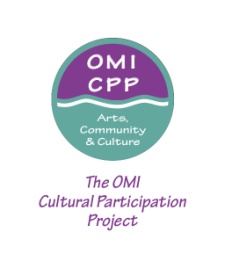 Saturday, September 20, 201411 am- 4 pmDeadline-August 29, 2014Join us for the Ocean Avenue Arts & Culture Festival, an event to celebrate the OMI Community!  We are looking to attract Arts & Craft, Novelty, Commercial Businesses, Food Vendors, and local non-profits.Prices for all tables  (2 tables under a 10x10 tent—usually one table per business or organization is to be purchased unless you want the whole space, then the amount doubles.) listed below:Faxon Avenue non-profits,arts and crafts,  and food vendors- $50.00 for table, tent space and two chairs. No refunds will be issued for tabling fees, regardless of the circumstance.                                                                     Vendor InformationContact Name:_________________________________________________________Company:_____________________________________________________________Street Address_________________________________________________________
State_________   Zip Code_____________  Phone No,________________________E-Mail______________________ Circle One:  Artist  - Non-Profit -  Merchant -OtherBrief Description of your work/products/items__________________________________________________Send form and check if applicable to:  The OMI Cultural Participation Project                   200 Grafton Avenue, S.F., CA  94112  or mariafepicar@comcast.net